IDEA FOR CLASSES WITH THE USE OF A FAIRY TALEFOR CHILDREN 3-4 YEARS OLDWITH THE USE OF ICT TOOLSTopic: Fairy tales for little Teacher: Elżbieta OrybkiewiczTime: 20 minGeneral goals:Developing the ability to recognize the naming of one's own and other people's feelings. Developing the ability to verbally and non-verbally express your feelings. Reacting to psycho-physical tensions with the help of various forms of expression.Detailed objectives:Child participating in the activities: names emotions: joy, anger, sadness, fear, surprise, boredom reflects your feelings using non-verbal means of communication (gesture and movement) reacts properly to certain emotions speaks about the poem and fairy tale heard interacts in pairs and in a group recognizes behavior that causes anger relieves emotional tension during gamesWorking methods:• verbal - reading the therapeutic fairy tale "Hedgehog Robert and his problem"• viewing - a display of photos showing various emotions, pictograms: joy, anger, sadness, fear, surprise;• active - motor expression - presentation of various emotional statesForms of work:•	individual,• with the whole groupTeaching aids: Therapeutic fairy tale "Hedgehog Robert and his problem", laptop, mirror, work card "Hedgehogs", newspapers, cards, emotes and photos with emotions.Course of classes:1. Greeting children with a play called "Sparkle".2. Reminder of basic emotions based on photos of different emotions, matching emotions with the appropriate color. 3. Using a multimedia presentation containing pictograms and photos showing emotions. The task of children is to name the visualized emotions. Qiuz: "Recognizing emotions" available at:https://czasdzieci.pl/quizy/quiz,500632-rozpoznawanie_emocji.html4. Listening to a therapeutic fairy tale about Robert the Hedgehog:There was a little language named Robert. Together with other animals from the forest, Robert went to kindergarten to class "zero" every day. There were usually a dozen or so children in the class. They were all kinds of animals, such as: foxes, badgers, young wild boars, squirrels, various birds, rabbits, hedgehogs and many, many others. Among the animals that went to the group with Robert, Hedgehog found two friends with whom he liked to play the most. They were Królik Maciek and Lis Antek. The three of them enjoyed having fun together, but most often mischief came to their mind. And this, during the classes, they organized a competition for the dumbest face, and during dinner they slurped, munching and cupped the soup, spilling the contents of the plates on the tables, and they built wooden blocks into traps into which other animals, most often girls, would fall. All these pranks, pranks and acts of disobedience were closely watched by Mrs. Squirrel. Mrs. Squirrel had to go to great lengths to organize activities for the whole group, keeping calm and composure at the same time. However, the mischief of Hedgehog, Rabbit and Fox meant that she was often unable to conduct scheduled activities, as a result of which Mrs. Squirrel was often sad and sometimes even upset. She often drew the attention of all three, admonished them, asked them to calm down, and when that didn't work, took them to "talk." In most cases, such a conversation was successful and resulted in an improvement in behavior. The only problem was with Hedgehog Robert. When he was taken to the interview, instead of repenting, admitting his guilt, apologizing and resuming his normal activities, he grew increasingly angry. You could even say that Robert got furious at times like this, and when that happened he'd all his spines out in a fighting stance. There were times when Robert lost control of his anger. At such moments, the hedgehog's spikes, tensed with anger, fired automatically in different directions. When such cases began to repeat, the Lady became very worried. She was afraid that the spikes launched by the hedgehog might hit her or another animal, and it could end badly. Therefore, she decided to ask Robert's parents for an interview. When the parents found out about the problem, they became very worried. They loved their son very much. They remembered when it was still tiny and you could swing it on your hands, rolled up into a spiky ball. They knew Robert was a smart animal, that he could make great huts out of the branches found in the forest, and that he often helped his parents with housework and supplies for the winter. And then it suddenly turned out that their "Little Ball" causes trouble in kindergarten, that she is angry and poses a threat to other children. , set up a whole list of "rules" for Robert. The first rule was: "We don't beat anyone", the second: "We always listen to you in kindergarten", the second: "We can always talk about what we don't like and what we feel", and many others. Thanks to these rules, Robert always knew if what he was doing was right or not. And when he did not follow the rules, he knew he would be punished for it. Secondly, the parents decided to talk to Robert often, to explain to him various matters, especially related to the consequences of his bad deeds. Eventually, they also tried to help Robert overcome his anger problem. From then on, when Robert felt he was starting to get angry, besides being able to tell his parents or Mrs. Squirrel at any moment, he had learned a few more ways to make his anger go away. The grandmother taught Hedgehog the first way. As soon as he felt his anger begin to build up, he started counting to ten. When he counted it up, as a rule, his anger would start to subside and eventually he grew calm. He learned the second way from his dad. When he got mad he would just close his eyes and try to remember some happy and joyful moment. When he remembered such a moment, he touched the tip of his nose with his claw. Hedgehog noticed that after a while, just touching his nose with a claw made all the anger blur. On the third way, Robert came up on his own. Before Christmas, Mrs. Squirrel taught the animals various carols. Hedgehog liked one of them so much that he decided to hum it to himself when he was angry. And it turned out that from now on, this method is the best way to reduce Robert's nervousness. Whenever he felt that he was doing something or angry at someone, he hummed softly, "In the silence of the night, the voice is spreading, get up, shepherds, God is born to you ...". From then on, Hedgehog Robert was much less angry, much less nervous, and much less mischievous. And his two colleagues, Królik Maciek and Lis Antek, soon began to follow his example and they, too, began to behave more politely. Yes, they did get a bit of mischief, but they were more funny jokes than real bad behavior.Conversation and an attempt to answer the story:-with whom the Hedgehog liked to play and mischief?–How did the Hedgehog Robert when called for an interview by Mrs. Squirrel behave?–What happened to the hedgehog's thorns when he got angry?–What grandmother had a way to get angry?–What was daddy's way of getting angry?-what way was the Hedgehog to get angry?5. What can you do with anger?Tearing up the newspapers. The teacher distributes old newspapers to the children. He reminds that tearing up newspapers can be one of the ways to release anger. She asks the children to tear up the newspapers. Then they all collect pieces of newspapers and throw them into a bag, which they seal with tape. This is how they get rid of their anger.6. A mimic game with mirrors.Children sit in a circle on the carpet, one child sits in the middle with a mirror. For each sentence the teacher utters, the child must make an appropriate face expressing feelings. Examples of sentences:I got my dream gift.My favorite toy broke.Dwarfs enter the classroom.I met a very dangerous dog.7.Coloring Hedgehogs:Children receive a picture with two hedgehogs, each with a smiley face with the appropriate emotion. The task of children is to recognize emotions and color it with the appropriate color suited to a given emotion.End of classes.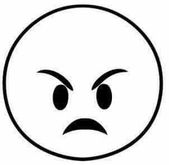 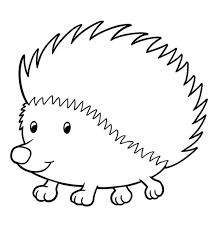 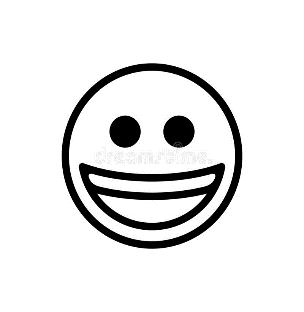 